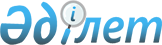 Сайлау учаскелерiн құру туралы
					
			Күшін жойған
			
			
		
					Қарағанды облысы Қаражал қаласы әкімінің 2011 жылғы 21 қарашадағы N 04 шешімі. Қарағанды облысы Қаражал қаласының Әділет басқармасында 2011 жылғы 21 қарашада N 8-5-115 тіркелді. Күші жойылды - Қарағанды облысы Қаражал қаласы әкімінің 2015 жылғы 2 қарашадағы N 02 шешімімен      Ескерту. Күші жойылды - Қарағанды облысы Қаражал қаласы әкімінің 02.11.2015 N 02 (алғаш ресми жарияланған күнінен бастап қолданысқа енгізіледі) шешімімен.

      "Қазақстан Республикасындағы сайлау туралы" Қазақстан Республикасының 1995 жылғы 28 қыркүйектегi Конституциялық Заңының 23 бабының 1, 2 тармақтарына, "Қазақстан Республикасындағы жергiлiктi мемлекеттiк басқару және өзiн-өзi басқару туралы" Қазақстан Республикасының Заңының 2001 жылғы 23 қаңтардағы 37 бабына сәйкес, Қаражал қаласының әкiмi ШЕШIМ ЕТТI:



      1. Жәйрем-Атасу арнайы экономикалық-аймағы Әкімшілік Кеңесі төрағасының 1997 жылғы 19 сәуірдегі "Қаражал қалалық мәслихатына шығып кеткен депутаттардың орнына депутаттар сайлау бойынша учаскелер құру туралы" N 100/4 шешiмi жойылсын.



      2. Қаражал қаласы және Жәйрем кенті бойынша сайлау учаскелерi қосымшаға сәйкес құрылсын.



      3. Сайлау учаскелерi туралы Қазақстан Республикасының 1995 жылғы 28 қыркүйектегi "Қазақстан Республикасындағы сайлау туралы" Конституциялық Заңының 23 бабының талаптары сақтала отырып бұқаралық ақпарат құралдары арқылы сайлаушыларға хабардар етiлсiн.



      4. Осы шешiмнiң орындалуына бақылау жасау қала әкiмiнiң орынбасары А. Құрмансейітовке жүктелсiн.



      5. Осы шешiм алғаш ресми жарияланған күннен бастап қолданысқа енгiзiледi.      Қала әкiмi                                 Ғ. Әшімов

Қаражал қаласы әкiмiнiң

2011 жылғы 21 қарашадағы

N 04 шешiмiне

қосымша 

Қаражал қаласы және Жәйрем кенті бойынша сайлау учаскелерi N 484 сайлау учаскесі      Орталығы: Қаражал қаласы, 25 орам, орта жалпы білім мектебі N 7, фойе (1 қабат).

      Шекарасы: 24 орам N 1, 1а, 3, 6, 8а, 16а, 18а, 20, 22, 16 үйлері, Әубәкіров көшесі N 1, 1а, 1б, 2, 2а, 3, 4, 5, 6, 7, 8, 9, 10, 11, 12, 13, 14, 15, 16, 17, 18, 19, 20, 21, 22, 23, 24, 25, 26, 27, 28 үйлері, Добровольского көшесі N 1, 3, 5, 7, 9, 11, 13, 15, 8, 10, 12, 14, 16, 20 үйлері, Пацаева көшесі N 2, 3, 4, 5, 6, 7, 9, 11, 13, 15 үйлері, Сәтбаев көшесі N 10, 12, 14, 16, 18, 13, 15, 17, 20, 21, 22, 23, 25 үйлері, Мәметов көшесі N 1, 3, 5, 7, 6, 4 үйлері, Нияз-батыр көшесі N 1, 2, 3, 4 үйлері, Лермонтов көшесі N 1, 2, 3, 4, 5, 6 үйлері, Сүлейменов көшесі N 2, 6, 3, 5, 7, 9, 11, 13 үйлері, Момышұлы көшесі N 1, 2, 2а, 2б, 3, 4, 5, 6, 7, 8, 9, 10, 12, 13, 14, 15, 16, 18, 20, 22, 24, 26 үйлері, Әбдірова көшесі N 1, 2, 2а, 3, 3а, 4, 5, 6, 7, 8, 9, 10, 11, 12, 13, 14, 15, 16, 17, 18, 19, 20, 21, 22, 23 үйлері, Мақатаев көшесі N 4, 6, 8, 10, 12, 14, 16, 18, 20 үйлері, Амангелді көшесі N 3, 3а, 5, 7, 9, 11, 13, 15, 17, 19, 4, 6, 8, 10, 12, 12а, 14, 16, 20 үйлері, Гагарина көшесі N 1, 2, 3, 5, 7, 9, 11, 13, 15, 17, 19, 4, 6, 8, 10, 12, 14, 16, 18, 20, 22 үйлері, Карагандинская көшесі N 1, 3, 4, 5, 6, 7, 8, 9, 10, 11, 12, 13, 14, 5, 16, 17, 18, 19, 20, 22, 24, 26, 21, 23, 25, 27, 29, 31, 33, 35, 37, 39 үйлері, Кенесары көшесі N 1, 2, 3, 4, 5, 6, 7, 8, 9, 10, 11, 12, 13, 14, 15, 16, 17, 18, 19, 20, 22, 24, 21, 23, 24, 25, 26, 27, 28, 29, 30, 31, 32, 33, 35, 36, 37, 39, 39а үйлері, Молдагулова көшесі N 1, 7 үйлері. N 485 сайлау учаскесі      Орталығы: Қаражал қаласы, Абай көшесі, 10 үй, мәдени-сауық орталығы, мрамор залы (2 қабат).

      Шекарасы: Космонавтов көшесі N 4, 8, 10, 12, 14, 16, 13, үйлері, Титова көшесі N 3а, 3, 5 үйлері, Ленин көшесі N 2, 4, 6, 8, 14, 7, 9, 15, 17, 6а үйлері, Пушкин көшесі N 3, 5, 7 көшесі, Сары-Тоқа көшесі N 3, 5, 2, 4, 6 үйлері, Уәлиханов көшесі N 3, 5, 4, 6, 8 үйлері, Горького көшесі N 3, 5, 7 үйлері, Дүкенов көшесі N 1, 3, 11, 13, 2, 4, 6, 10, 14, 18 үйлері, Байдалы би көшесі N 1, 2, 3, 4, 5, 6, 7, 8, 9, 10, 11, 12, 13, 14 үйлері, Мақаев көшесі N 1, 2, 3, 4, 5, 6, 7, 8, 9, 10, 11, 12, 14 үйлері, Жұмабаев көшесі N 1, 2, 3, 4, 5, 6, 8, 9, 10, 12 үйлері, Қабанбай батыр көшесі N 1, 3, 5, 7, 9, 11, 13, 2, 4, 6 көшесі, Мұсұлманбеков көшесі N 1, 2, 3, 4, 5, 6, 8, 10, 11, 12, 14 үйлері, Таттімбет көшесі N 1, 3, 5, 7, 9, 11, 13, 2, 4, 6, 8, 10, 12 үйлері. N 486 сайлау учаскесі      Орталығы: Қаражал қаласы, Строительная көшесі, бұрыңғы Баспахана ғимараты фойесі.

      Шекарасы: Шайхин көшесі N 2, 4, 6, 5, 7, 9, 13, 15, 17, 19, 21 үйлері, Кляцкого көшесі N 2, 7, 4, 4а, 5, 3, 8, 16, 18 үйлері, Кәдірсізов көшесі N 4, 6, 10, 12, 14, 13, 16, 18, 18а, 3, 5, 11, 13, 15, 15а, 19, 21, 23, 25 үйлері, Ысқақов көшесі N 1, 3, 9, 11, 13, 19, 21, 23, 29, 31 үйлері, Мира тар көшесі N 4, 6, 8, 10, 3, 5, 7, 9, 11 көшесі, Айтеке би N 3, 7, 24, 27, 20, 18, 16 үйлері, Қазыбек би көшесі N 1, 3, 5, 9, 11, 17, 19, 21, 23, 25, 27, 10, 12, 22, 24, 26, 28, 30, 32, 34, Қошмағамбетов көшесі N 1, 3, 5, 7, 9, 11, 13, 2, 4, 6, 8, 10, 12, 14, 16, 18, 20 үйлері, Мира көшесі N 1, 3, 5, 7, 9, 11, 13, 17, 19, 21, 23, 25, 27, 2, 4, 6а, 6б, 18, 20, 22, 24, 26, 28, 30 үйлері. N 487 сайлау учаскесі      Орталығы: Қаражал қаласы, Ысқақов көшесі, бұрыңғы пошта ғимараты (1 қабат).

      Шекарасы: Жамбыл көшесі N 1, 2, 3, 4, 7, 8, 11, 14, 15, 13, 18, 19, 21, 23 үйлері, Естай көшесі N 1, 2, 6, 6а, 8, 13, 14, 15, 16, 17, 18, 21, 22, 23, 24, 25, 26 үйлері, Сейфуллин көшесі N 1, 2, 5, 19, 20, 21, 26, 23, 25 үйлері, Ығыбаева көшесі N 1, 3, 5, 7, 9, 9а, 11, 4, 6, 6а, 8, 8а, 8б, 10, 10а, 12, 14, 20, 22 үйлері, Қазыбек би көшесі N 31, 33, 35, 37, 39, 41, 43, 38, 40, 42, 44, 46 үйлері, Мира көшесі N 29, 30, 31, 33а, 35, 37, 39, 41, 43, 45, 47, 49, 56, 58, 60, 64, 68, 70, 72, 74, 32, 34, 34а, 36, 36а, 38, 38а, 40, 40а, 42, 44 үйлері. Ысқақова көшесі N 8, 10, 14, 16, 18, 20 үйлері. N 488 сайлау учаскесі      Орталығы: Қаражал қаласы, Әлиева көшесі, бұрыңғы жөндеу құрылыс басқармасының ғимараты, мәжіліс залы.

      Шекарасы: Ескі Қаражал, 6505 Әскери бөлімшесі, Бұлақ ауыл, Степная көшесі, Әлиева көшесі N 1, 2, 2а, 3, 4, 5, 6, 8, 9, 10, 11, 11а, 12, 13, 14, 15, 16, 17, 18, 19, 20, 15а, 22, 23, 25, 27, 29, 30, 31, 32, 33, 34, 35, 36, 37, 38, 39, 40, 41, 42, 43, 44, 45 үйлері, Бұлқышева көшесі N 1, 2, 3, 4, 5, 6, 7, 8, 8а, 9, 10, 11, 12, 13, 14, 15, 16, 17, 18, 19, 20, 21, 22, 23, 24, 25, 26, 27, 28, 29, 30, 31, 32, 33, 34, 35, 36, 37, 38, 39, 40, 41, 42, 43, 44, 45, 46, 47, 48, 50, 52, 53, 55, 69, 70, 72, 74, 76 үйлері, Ақбиева көшесі N 2, 3, 4, 4а, 5, 6, 8, 9, 9а, 7, 13, 14, 15, 18, 17 үйлері, Әлсейіт көшесі N 1, 2, 2а, 3, 4, 5, 6, 7, 8, 9, 11, 13, 15, 17, 19, 16, 18, 20, 21, 23, 25, 27 үйлері, Ықыласов көшесі N 3, 5, 6, 7, 8, 9, 10, 11, 12, 13, 14а, 14б, 15, 16, 18 үйлері, Танаш-Батыр көшесі N 1, 2, 3, 4, 5, 9 үйлері, Жақыпов көшесі N 1, 1а, 2, 3, 5, 7, 16, 18, 20, 22, 15, 17, 26, 28, 30, 32, 34, 36, 38, 21, 23, 25, 27, 29 үйлері, Асан Кайғы көшесі N 2, 6, 8, 10, 12, 14, 16, 18 үйлері, Ахатов көшесі N 3, 4, 5, 6, 7, 8, 9, 10, 12, 14 үйлері, Қолмаганбет көшесі N 2, 4, 6, 8, 8а, 7, 1, 3, 10, 12, 14, 16 көшесі, Қошқарбаева көшесі N 1, 3, 5, 9, 11, 11а, 13, 2, 6, 8, 13 үйлері, Жүнүсова көшесі, Жолқанов көшесі N 5, 10, 9, 11, 13, 15, 17, 19, 21, 23, 27, 52, 60, 58, 56, 52, 40, 26, 24, 22, 18, 16, 14, 16, 16а, 8, 14 үйлері, Атасуйская көшесі N 1, 2, 3, 5, 4, 7б, 8, 11, 13, 12, 14, 19, 19а, 21, 17, 22, 26, 28, 21а, 23, 25, 29, 38, 44, 46, 28 үйлері, Средняя көшесі N 1, 2, 3, 4, 5, 6, 7, 8, 9, 10, 11, 12 үйлері, Қәрім Мусин N 1, 2, 3, 4, 5, 6, 7, 8, 9, 10, 11, 12, 13, 14, 16, 18, 22, 28, 27 үйлері, Чайковского көшесі N 1, 2, 3, 4, 5, 6, 7, 8 үйлері, Әуезова көшесі N 1, 3, 5, 7, 2, 8, 10, 12, 14, 16 үйлері, Почтовый тар көшесі N 13, 11, 9, 6 үйлері, Карьерный тар көшесі N 3, 5, 9, 11, 13, 6 үйлері. N 489 сайлау учаскесі      Орталығы: Қаражал қаласы, орта жалпы білім мектебі N 5, N 2 кабинет, (1 қабат).

      Шекарасы: станция Каражал - Сейсембекова көшесі N 1, 2, 3, 4, 5, 6, 7, 8, 9, 10, 11, 12, 13, 14, 15, 16, 17, 18, 19, 20 үйлері, Кедей тобе көшесі N 1, 3, 5, 7, 9, 11, 13, 15, 17, 2, 4, 6, 8, 10, 12, 14, 16, 18 үйлері, Алтай Қарпык көшесі N 2, 2а, 3, 5а, 4, 7а, 8, 9, 10, 7, 14, 6, 13, 13а, 14а, 18, 18а, 19, 9а, 20, 25, 26, 30, 28, 29 үйлері, Теміржол көшесі N 1, 3, 6, 5, 8, 9, 9а, 10, 11, 12, 13, 2, 3, 3а, 4, 4а, 4б, 5, 6, 7, 8, 10, 11, 14, 14б, 10а, 10в, 12, 13, 14, 14а, 15, 16, 16а, 17а, 18, 19, 22, 22а, 22б, 24, 24а, 24б, 26, 27, 27а, 28, 28а, 29, 30, 31, 31а, 32, 34, 35, 36, 37, 38, 40, 41, 43, 44, 45, 46, 47, 48, 49, 50, 51 үйлері, Транспортная көшесі N 1, 7 үйлері, Беляева көшесі N 1, 2, 5 үйлері, Қаражал көшесі N 1, 3, 5, 7, 9, 11а, 13, 17а, 17, 19, 21, 23, 25, 2, 4, 6, 12, 14, 20, 22, 22а, 24, 26, 28, 31, 33, 29, 30, 32, 34, 36, 25, 36 үйлері, Өртөбе көшесі N 1, 3, 5, 7, 9, 4, 6, 8, 10 үйлері, Құлагер көшесі N 1, 2, 3, 5, 6, 4 үйлері, Бұлақ ауыл, Степная көшесі. N 490 сайлау учаскесі      Орталығы: Қаражал қаласы, Актай кенті, N 6 орта жалпы білім мектебі, фойесі (1 қабат).

      Шекарасы: Қтай, Шалғия орам Ктай Атаcуйская көшесі N 4, 5, 6, 7, 8, 9, 1, 11, 12, 12а, 13, 14, 15, 16, 17, 18, 19, 20, 21, 22, 23, 24, 25, 26, 26а, 27, 27а, 28, 29, 30, 31, 33, 34, 35, 36, 37, 38, 39, 40, 41, 42, 43, 44, 45, 46, 47, 48, 49, 50, 51, 52, 53, 54, 55, 56, 57, 57а, 58, 59, 60, 61, 61а, 62, 63, 63а, 64, 64а, 65, 65а, 66, 67, 68, 69, 70, 71, 72, 73 үйлері, Теміржол орамы Ктай, ішкі істер басқармасы подхозы, подъем, пионерлагерь, Қылыш су қоймасы, Шалғия кенті, К. Маркса көшесі N 3, 7, 9, 10, 11, 13, 15, 16, 17, 18, 19, 20, 22 көшесі, Фрунзе көшесі N 12, 18, 20 үйлері, Геологическая көшесі N 2, 3, 4, 5, 6, 8, 10, 12 үйлері, Космонавтов көшесі N 6, 7, 11, 13, 15, 16 үйлері, Школьная көшесі N 2, 5 үйлері, Набережная көшесі N 7 үй, Шалғия курорты, метеостанция, 40 скважина. N 796 сайлау учаскесі      Орталығы: Қаражал қаласы, Абая көшесі, N 11 үй, N 3 орта жалпы білім мектебі, мәжіліс залы (1 қабат).

      Шекарасы: Гацембиллер көшесі N 1, 2, 3, 4, 5, 6, 7, 8, 8а, 9, 10, 10а, 11, 12, 12а, 14, 14а, 16, 16а, 17, 18, 18а, 19, 20, 20а, 23, 25, 27, 29, 31, 29а үйлері, Горняков көшесі N 1, 2, 3, 4, 5, 6, 7, 8, 9, 10, 11, 12, 13, 14, 15, 16, 16а, 17, 19, 21, 23, 25, 27, 29 үйлері, Абай көшесі N 10, 12, 13, 14, 15, 16, 17, 18, 19, 20, 21, 22, 23, 24, 25, 26, 28, 30, 32, 34, 36, 38, 27, 29, 31, 33, 35, 37, 41, 43, 45, 19, 51 үйлері, 25 орам N 4, 7, 6, 8, 8а, 10, 11, үйлері, 12 орам N 35, 3, 4, 1 үйлері, Битабара көшесі N 3, 5, 11, 11а, 13, 15, 17, 19, 21, 23, 25, 27, 29, 31, 35, 37, 39, 41, 43, 43а, 45 үйлері, Шевченко көшесі N 1, 1а, 3, 5, 7, 11 үйлері. N 491 сайлау учаскесі      Орталығы: Жәйрем кенті, Мұратбаев көшесі, 11 үй, N 30 орта жалпы білім мектебі, мәжіліс залы (2 қабат).

      Шекарасы: 2 орам Октябрьская көшесі 2, 8, 10 үйлері, Мұратбаев көшесі 7, 9 үйлері, Металлургов көшесі 15, 17, 18. N 492 сайлау учаскесі      Орталығы: Жәйрем кенті, Абая көшесі, N 22 үй, мәдени-сауық орталығы, мрамор залы (2 қабат).

      Шекарасы: 1 орам Мамаева көшесі, Абай көшесі N 1 бастап 19 дейін үйлері, Металлургов көшесі N 21, 23, Дәрібеков тар көшесі (Горняков), Садовая тар көшесі, Мұратбаев көшесі – тақ жағы, Строителей тар көшесі, саяжайлар. N 493 сайлау учаскесі      Орталығы: Жәйрем кенті, Сейфуллин көшесі, N 10а үй, "Балдырған" бала бақшасы, ән залы (1 қабат).

      Шекарасы: 7 орам Металлургов көшесі N 31, 31/1, 33, 35, 35/1, 37/1 үйлері, Сейфуллина көшесі N 10 үй, Асатова көшесі 15 үй, 8 орам Асатова көшесі 6/1, 12/1, 14 үйлері, Мира көшесі 3 үй, Металлургов көшесі 47, 49 үйлері. N 494 сайлау учаскесі      Орталығы: Жәйрем кенті, Металлургов көшесі, N 85 үй, орта білім мектебі N 10, холл (1 қабат).

      Шекарасы: 14 орам Шынтуринова көшесі N 28, 30, 32-70 үйлері, Строителей көшесі, Горняков көшесі, Сағырбаев көшесі, Садуәқасов көшесі, Восточная көшесі, Нұрмағанбетов көшесі, Геологическая көшесі, Казахстанская көшесі, Карьерная көшесі, Заводская көшесі. N 495 сайлау учаскесі      Орталығы: Жәйрем кенті, Первооткрывателей көшесі, N 11 орта жалпы білім мектебі, мини-орталығы (1 қабат).

      Шекарасы: Жәйрем кен-барлау экспедициясы, бүкілодақтық құрылыс отряды, жолаушылар автокөлігі кәсіпорны, теміржол цехы. N 797 сайлау учаскесі      Орталығы: Жәйрем кенті, Металлургов көшесі, N 85 үй, N 10 орта жалпы білім мектебі, холл, (2 қабат).

      Шекарасы: 9 орам Социалистическая көшесі N 1 бастап 18 дейін үйлері, Дүкенов көшесі N 1 бастап 18 дейін үйлері, Сейфуллин көшесі N 18, 46 үйлері, Мәметов көшесі N 1 бастап 32 дейін үйлері, Мақатаева көшесі N 1 бастап 32 дейін үйлері, Металлургов көшесі N 61 бастап 83 дейін үйлері, Кустанайская көшесі, Самостройка Әбдірахманов көшесі, Луговая көшесі, Ералиева көшесі, 12 орам Шынтуринов көшесі- жұп жағы N 1 бастап 31 дейін үйлері, Ветеранов көшесі, Жансұғыров көшесі, Дружбы көшесі, Дәулетбеков көшесі, Мирный тар көшесі, Полярный тар көшесі, подхоз, подьем N 2, өндіріс кооперативы "Аксерке", Ескі аэропорт.
					© 2012. Қазақстан Республикасы Әділет министрлігінің «Қазақстан Республикасының Заңнама және құқықтық ақпарат институты» ШЖҚ РМК
				